Publicado en  el 11/04/2014 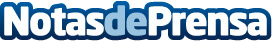 Abengoa inaugura un parque eólico de 50 MW en UruguayEl parque eólico Peralta, cuya inversión ha alcanzado los 150 MUS$, será operado por la compañía durante 20 años.Datos de contacto:AbengoaNota de prensa publicada en: https://www.notasdeprensa.es/abengoa-inaugura-un-parque-eolico-de-50-mw-en_1 Categorias: Otras Industrias http://www.notasdeprensa.es